Publicado en España el 26/04/2024 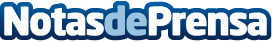 Celebrar a mamá con los packs inspirados en sus frases típicas, creando el regalo más especial con MaminatEste Día de la Madre, deleitar a esa figura tan especial es posible con un regalo que celebra su amor, su cuidado y su sabiduría. ¿Qué mejor manera de honrar a Mamá que recordando esas frases míticas que tanto reconfortan o sacaban una sonrisa de complicidad?Datos de contacto:MAMINATMAMINAT654697620Nota de prensa publicada en: https://www.notasdeprensa.es/celebrar-a-mama-con-los-packs-inspirados-en Categorias: Nacional Consumo Belleza Celebraciones http://www.notasdeprensa.es